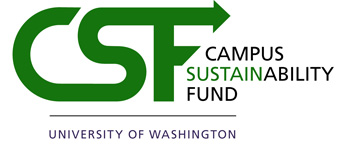 Acceptance of Administrative Responsibility Form (AARF)
By signing this form, I certify that I am the administrator (or equivalent) for my campus unit, in charge of expense, human resources, and other financial transactions; I agree to be responsible for any hiring actions and/or purchases associated with this project. I agree to financially track this project in a “16-“ (ASUW) budget within the Financial Organization Code (OrgCode) structure of my unit (                                        ), and complete monthly BAR reconciliation.						         unit OrgCode numberPlease save this completed form as “Project Contact Name_Project Name” and email it to csfcoord@uw.edu.  The email originating directly from the approving body will be considered a signature.Project Title: Engaging Students and Public in Marine Conservation Through Sustainable Shellfish AquacultureBudget Number:16-4990Grant Total: $27,400Primary Contact: Dan GillonNotes (if applicable): 
Notes (if applicable): 
Notes (if applicable): 
Name/Signature:
 Name/Signature:
 Date:
 July 23, 2015Title:
Kathryn StoutTitle:
Kathryn StoutTitle:
Kathryn StoutDepartment/Organization: 
SAFSDepartment/Organization: 
SAFSDepartment/Organization: 
SAFSPhone:
206 616-4172Email:
kstout@uw.eduEmail:
kstout@uw.edu